Nama : Shafa Nurulita Tasya AderaNIM : 1710301155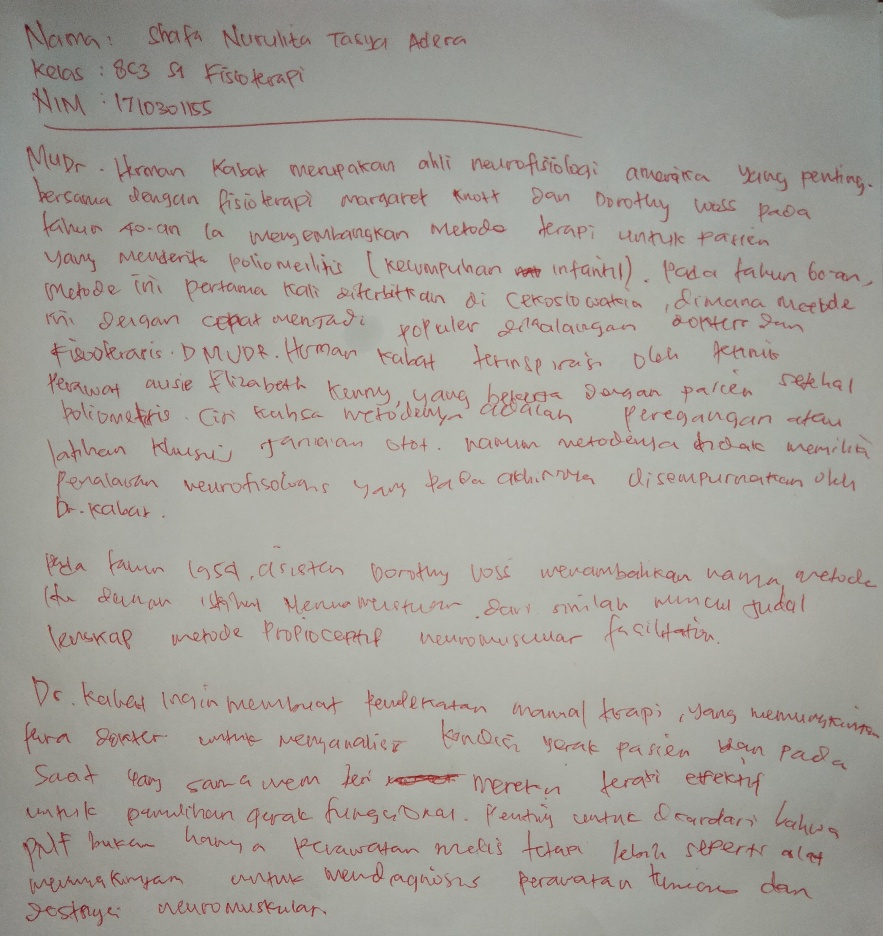 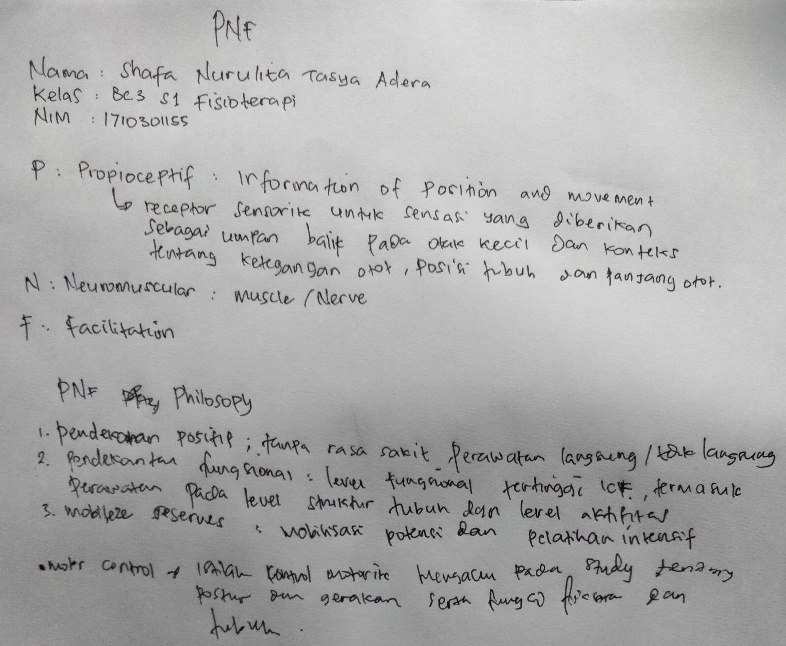 